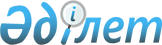 О внесении изменений в постановление Правительства Республики Казахстан от 18 февраля 2002 года N 228Постановление Правительства Республики Казахстан от 2 августа 2002 года N 228б

      В связи с массовым распространением ржавчинных заболеваний зерновых культур на территории республики в 2002 году Правительство Республики Казахстан постановляет: 

      1. Внести в постановление Правительства Республики Казахстан от 18 февраля 2002 года N 228 P020228_ "Об утверждении паспортов республиканских бюджетных программ Министерства сельского хозяйства Республики Казахстан на 2002 год" следующие изменения: 

      в приложении 31 к указанному постановлению: 

      в пункте 6 "План мероприятий по реализации бюджетной программы": 

      в строке, порядковый номер 2: 

      в графе 5: 

      слова "на площади 1,5 млн. гектар" заменить словами "на площади порядка 1,7 млн. гектар"; 

      слова "на площади порядка 3,4 млн. гектар" заменить словами "на площади порядка 3,6 млн. гектар"; 

      в графе 6 слова "1-2 кварталы" заменить словами "1-3 кварталы". 

      2. Настоящее постановление вступает в силу со дня подписания. 

 

     Премьер-Министр  Республики Казахстан   

(Специалисты: Склярова И.В.,              Пучкова О.Я.)     
					© 2012. РГП на ПХВ «Институт законодательства и правовой информации Республики Казахстан» Министерства юстиции Республики Казахстан
				